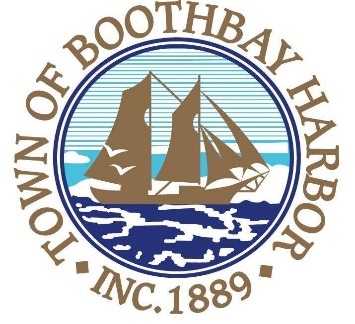                 TOWN OF BOOTHBAY HARBORSELECTMEN’S MEETING AGENDATuesday, May 26, 2020VIRTUAL MEETING (VIA ZOOM):  See instructions to connect below    Boothbay Harbor Town Office, 11 Howard Street                  7:00 p.m.CALL TO ORDER:Introduction of Town Manager & Board of SelectmenTown Manager Announcement(s) Town Department ReportsSelectmen ReportsFinancials Minutes Approval – May 11, 2020LicensesLiquor License, Malt, Spirituous & Vinous, Linekin Bay Resort, 92 Wall Point Road, renewal Liquor License, Malt, Spirituous & Vinous, Pier One Pizza, 15 Wharf Street, renewal Liquor License, Malt, Spirituous & Vinous, Ports of Italy, 47 Commercial Street, renewal Liquor License, Malt, Spirituous & Vinous, Taka Mediterranean Bar & Grill, 16B Wharf Street, renewal Liquor License, Malt, Spirituous & Vinous, Boothbay Lobster Wharf, 97 Atlantic Avenue, renewal Liquor License, Malt, Spirituous & Vinous, Boothbay Harbor Oceanside Golf Resort, 35 Atlantic Avenue, renewal Liquor License, Malt, Spirituous & Vinous, Boathouse Bistro Tapas Bar/Restaurant, 12 The By Way, renewal Liquor License, Malt, Spirituous & Vinous, Cabbage Island Clambakes-Bennie Alice, Cabbage Island, renew Liquor License, Malt, Footbridge Brewery LLC, 25 Granary Way, new (Extension of Premises)Special Amusement License, Linekin Bay Resort, 92 Wall Point Road, renewalSpecial Amusement License, Boothbay Harbor Oceanside Golf Resort, 35 Atlantic Avenue, renewalSpecial Amusement License, Taka Mediterranean Bar & Grill, 16B Wharf Street, renewalSpecial Amusement License, Boothbay Lobster Wharf, 97 Atlantic Avenue, renewalSpecial Amusement License, Bistro Inc., 12 The By Way, renewal Victualer license, Farm 23, 102 Ocean Point Road, Class F, newVictualer license, Boothbay Harbor Mart & Country Store, 15 Commercial Street, Class C, newVictualer license, Maine Health, 145 Emery Lane, Class G, newVictualer license, The Harborage Inn, 75 Townsend Avenue, Class F, newNew BusinessOld BusinessPublic ForumWarrantsMotion to Adjourn 